О присвоении почтового адреса объекту недвижимостиВ соответствии с положениями Федерального Закона №131-ФЗ «Об общих принципах организации местного самоуправления в РФ» и руководствуясь Уставом сельского поселения Миякибашевский сельсовет муниципального района Миякинский район Республики Башкортостан,администрация сельского поселения Миякибашевский сельсовет муниципального района Миякинский район Республики Башкортостан  постановляет:Объекту недвижимого имущества (индивидуальный жилой дом), расположенный на земельном участке с кадастровым номером 02:40:100903:91, присвоить почтовый адрес: 452095, Российская Федерация, Республика Башкортостан, Миякинский район, село Анясево, улица Речная, дом 20.Глава сельского поселения							Р.А. АминевБАШKОРТОСТАН РЕСПУБЛИКАҺЫМИӘКӘ РАЙОНЫ МУНИЦИПАЛЬ РАЙОНЫНЫҢ МИӘКӘБАШ АУЫЛСОВЕТЫ АУЫЛ БИЛӘМӘҺЕХАКИМИӘТЕ 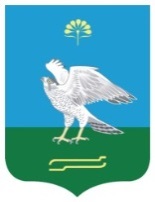 АДМИНИСТРАЦИЯ СЕЛЬСКОГО ПОСЕЛЕНИЯ МИЯКИБАШЕВСКИЙ СЕЛЬСОВЕТ МУНИЦИПАЛЬНОГО РАЙОНА МИЯКИНСКИЙ РАЙОН РЕСПУБЛИКИ БАШКОРТОСТАНҠАРАРПОСТАНОВЛЕНИЕ21 ноябрь  2016 й.№9521 ноября  2016 г.